Apstiprinātsar Krāslavas novada pašvaldības domes2024.gada 29.februāra sēdes lēmumu Nr.192(protokols Nr.3,  15.§  15.1.p)Nekustamā īpašuma Skolas iela 5, Svarinci, Svariņu pagasts, Krāslavas novads, nomas tiesību izsolesNOLIKUMS Izsole tiek rīkota, pamatojoties uzMinistru kabineta 20.02.2018.noteikumiem Nr.97„Publiskas personas mantas iznomāšanas noteikumi”Vispārīgie noteikumi Izsoles organizētājs un iznomātājs: Krāslavas novada pašvaldības Dagdas pilsētas un pagastu apvienība, nodokļu maksātāja reģistrācijas Nr. 50900036651, (turpmāk arī – Iznomātājs), adrese: Alejas iela 4, Dagda, Krāslavas novads, LV-5674, tālrunis: 65681434, e-pasts: dagda@kraslava.lv. Kontaktpersona – izsoļu komisijas priekšsēdētājs Edgars Tjarve, tālrunis 65681711, e-pasts: dagda@kraslava.lv.Izsoli rīko un organizē Krāslavas novada pašvaldības Dagdas pilsētas un pagastu apvienības Pašvaldības īpašumu atsavināšanas un izsoļu komisija (turpmāk – Komisija).Nolikums nosaka pašvaldībai piederoša nekustama īpašuma Skolas iela 5, Svarinci, Svariņu pagasts, Krāslavas novads, nedzīvojamo telpu Nr.15, 16, 17 un 18 ar kopējo platību 45,5 m2, turpmāk tekstā – Objekts,  nomas tiesību mutiskas izsoles kārtību, t.sk., izsoles norisi, pretendentu pieteikšanās un vairāksolīšanas kārtību, izsoles rezultātu apstiprināšanas kārtību.Mutiskas izsoles nolikums (turpmāk – Nolikums) ir apstiprināts ar Krāslavas novada pašvaldības domes lēmumu.Izsoles Objekta izmantošanas nosacījumi – izmantot Objektu tikai reģistrētas saimnieciskās darbības veikšanai. Izsoles veids – mutiska izsole.Izsoles nodrošinājums ir EUR 30.00 (trīsdesmit euro un 00 centi). Izsoles dalībniekam, reģistrējoties izsolei, ir jāiesniedz Komisijai apstiprināts maksājuma uzdevums par nodrošinājuma samaksu. Nodrošinājums jāiemaksā Krāslavas novada pašvaldības Dagdas pilsētas un pagastu apvienības, reģ.Nr.50900036651, A/S “SEB banka” kontā LV39UNLA0055002444088, ar atzīmi ,,Nodrošinājums objekta Skolas iela 5, Svarinci, Svariņu pagasts, Krāslavas novads, nomas tiesību izsolei”. Izsoles sākumcena un nomas līguma termiņš2.1. Izsoles sākumcena tiek noteikta:  EUR 91,00 (deviņdesmit viens euro un 00 centi) mēnesī bez PVN. 2.2. Izsoles solis ir EUR 5,00 (pieci euro un 00 centi), bez PVN mēnesī.2.3. Nomas  tiek slēgts uz termiņu – 1 (viens) gads.Nomas tiesību pretendenti un izsoles izsludināšanaObjekta telpas var apskatīt, iepriekš sazinoties un vienojoties par konkrētu apskates laiku, ar Krāslavas  novada pašvaldības Dagdas pilsētas un pagastu apvienības vadītāju Edgaru Tjarvi, tālr. 26320453.  Nomas tiesību pretendenti var būt fiziskas personas vai juridiskas personas, kurām nav maksājumu parādu pret Iznomātāju, kas izriet no jebkāda veida iepriekš nodibinātām tiesiskām attiecībām, kuras saskaņā ar spēkā esošajiem normatīvajiem aktiem var iegūt nomā Objektu, un kuras nolikumā noteiktajā termiņā un kārtībā iesniegušas pieteikumu dalībai izsolē. Persona uzskatāma par nomas tiesību pretendentu ar brīdi, kad Komisija ir saņēmusi šīs personas pieteikumu un tas ir reģistrēts nolikumā noteiktajā kārtībā.Pieteikumu dokumenti un to noformēšanaDalībai izsolē nomas tiesību pretendents iesniedz šādus dokumentus:fiziskā persona:pieteikumu dalībai izsolē;noteiktā kārtībā apliecinātu pilnvaru pārstāvēt fizisko personu Objekta nomas tiesību izsolē, ja personu pārstāv pilnvarnieks. Pilnvarā ir jābūt norādītam, ka persona tiek pilnvarota piedalīties Objekta nomas tiesību izsolē;apliecinājumu, ka personai nav nodokļu maksājumu parādu pret Krāslavas novada pašvaldību;personu apliecinoša dokumenta kopiju;maksājuma uzdevumu par izsoles nodrošinājuma iemaksu.juridiskā persona iesniedz:pieteikumu dalībai izsolē (sagatavo saskaņā ar paraugu pielikumā); par paraksta tiesīgajām personām komisija pārbaudīs informāciju Uzņēmumu reģistrā, izmantojot Lursoft datu bāzi; pilnvaru pārstāvēt juridisko personu izsolē, ja juridisko personu pārstāv persona, kurai nav paraksta tiesību; apliecinājumu, ka juridiskai personai nav nodokļu maksājumu parādu pret Krāslavas novada pašvaldību; maksājuma uzdevumu par izsoles nodrošinājuma iemaksu.Pieteikuma sastāvā iekļautajiem dokumentiem jāatbilst prasībām, kuras dokumentu un to atvasinājumu noformēšanai noteiktas spēkā esošajos normatīvajos aktos.Pieteikuma dokumentiem jābūt skaidri salasāmiem, lai izvairītos no jebkādiem pārpratumiem. Ja Komisijai nepieciešams pārliecināties par dokumenta oriģināla juridisko spēku vai dokumenta atvasinājuma (kopijas) pareizību, Komisija dokumentu salīdzināšanai var pieprasīt, lai tiek uzrādīts dokumenta oriģināls, kurš atšķirības gadījumā būs noteicošais dokuments.Pieteikuma dokumenti jāsagatavo valsts valodā. Ārvalstīs izdotiem dokumentiem vai dokumentiem svešvalodā jāpievieno apliecināts dokumenta tulkojums valsts valodā.Visas izmaksas, kas saistītas ar pieteikumu sagatavošanu, sedz nomas tiesību pretendents                                                                     un tie netiek atlīdzināti.Nomas tiesību pretendentu iesniegtie dokumenti netiek atdoti atpakaļ.Pieteikumu iesniegšana izsoleiPieteikumu dalībai izsolē var iesniegt Iznomātāja iestādes darba laikā, no pirmdienas līdz ceturtdienai no plkst. 8:00 līdz 12:00, 12:30 līdz 17:15 un piektdien no plkst. 8:00 līdz 13:00, līdz 2024.gada 19.martam plkst. 17:00 Krāslavas novada pašvaldības Dagdas pilsētas un pagastu apvienībā Alejas ielā 4, Dagdā, Krāslavas novadā, ar kurjeru vai pa pastu uz adresi: Alejas iela 4, Dagda, Krāslavas novads, LV-5674.Saņemot pieteikumus, Komisijas sekretāre tos reģistrē izsoles pieteikumu iesniegšanas reģistrācijas lapā iesniegšanas secībā, norādot reģistrācijas numuru, saņemšanas datumu un laiku, apliecinot ar parakstu.Mutiskā izsole notiks 2024.gada 20.martā plkst. 10:30 Krāslavas novada pašvaldības Dagdas pilsētas un pagastu apvienības zālē Alejas ielā 4, Dagdā, Krāslavas novadā.Izsoles pretendentiem jāierodas uz izsoles norises vietu nē vēlāk kā 15 (piecpadsmit) minūtes pirms izsoles sākuma, lai reģistrētos dalībnieku sarakstā un saņemtu reģistrācijas kartīti.Izsoles norise un nomas līguma slēgšanaNomas tiesību pretendenti, uzrādot Komisijas sekretāram personu apliecinošu dokumentu, ne vēlāk kā 15 (piecpadsmit) minūtes pirms mutiskas izsoles sākuma tiek reģistrēti izsoles dalībnieku sarakstā un tiem tiek izsniegtas reģistrācijas kartītes ar kārtas numuriem atbilstoši pieteikuma iesniegšanas secībai. Izsoles dalībnieki ar parakstu apliecina, ka iepazinušies ar sludinājumu par izsoli, kā arī ar izsoles nolikumu, tai skaitā, tā pielikumiem un tiem ir saprotama izsoles norises kārtība. Izsoles dalībnieku sarakstā ieraksta katra izsoles dalībnieka vārdu un uzvārdu vai nosaukumu, kā arī izsoles dalībnieka pārstāvja vārdu un uzvārdu. Izsoles dalībnieku sarakstā reģistrētais izsoles pretendents kļūst par izsoles dalībnieku.Izsoli vada Komisijas priekšsēdētājs, vai viņa prombūtnes laikā – cita Komisijas nozīmētā persona.Komisijas priekšsēdētājs, atklājot izsoli, nosauc Objekta adresi un sastāvu, paziņo izsoles sākumcenu un informē par izsoles kārtību. Izsole notiek ar augšupejošu soli. Solīšana sākas no nosacītās nomas maksas un notiek tikai pa noteikto izsoles soli.Uzsākot izsoli, Komisijas priekšsēdētājs lūdz izsoles dalībniekus, paceļot savas reģistrācijas kartītes, apstiprināt gatavību nomāt Objektu par izsoles sākumcenu. Izsoles dalībnieki, kuri apstiprinājuši gatavību nomāt Objektu par izsoles sākumcenu, piedalās solīšanas procesā, paceļot savu reģistrācijas kartīti ar numuru. Katrs šāds solījums ir izsoles dalībnieka apliecinājums, ka viņš palielina Objekta nomas maksu par izsoles soli.Komisijas priekšsēdētājs, uzsākot solīšanu, nosauc Objekta nomas maksu, kas paaugstināta par vienu izsoles soli. Ja vairāki izsoles dalībnieki sola (vienlaicīgi vai secīgi) vienu augstāko Objekta nomas maksu, tad Komisijas priekšsēdētājs turpina palielināt par izsoles soli Objekta nomas maksu, kamēr to nosola vienīgais izsoles dalībnieks. Ja vairāki izsoles dalībnieki nosola pēdējo augstāko Objekta nomas maksu, tad par izsoles uzvarētāju atzīstams izsoles dalībnieks ar mazāko reģistrācijas kartītes kārtas numuru.Katrs izsoles dalībnieks izsoles gaitas dokumentā ar parakstu apliecina savu pēdējo solīto Objekta nomas maksas apmēru. Ja izsoles dalībnieks neparakstās izsoles gaitas dokumentā pie savas augstākās solītās cenas, tad šis dalībnieks zaudē iemaksāto nodrošinājumu.Izsoles beigās Komisijas priekšsēdētājs paziņo, ka izsole ir beigusies, kā arī nosauc visaugstāko nosolīto nomas maksu un izsoles dalībnieku, kurš to nosolījis un ieguvis tiesības slēgt nomas līgumu.Ja izsolei pieteicies tikai viens nomas tiesību pretendents, izsoli atzīst par notikušu. Iznomātājs nomas tiesību pretendentam piedāvā slēgt nomas līgumu par nomas maksu, kas ir vienāda ar izsoles sākumcenu.Izsole atzīstama par nesekmīgu gadījumos, ja:6.9.1. nav saņemts neviens  dalībai izsolē;6.9.2. uz izsoli nav ieradies neviens no iepriekš reģistrētajiem nomas tiesību pretendentiem;6.9.3. izsolei piesakās vairāki nomas tiesību pretendenti un neviens no viņiem nepārsola izsoles sākumcenu;6.9.4. ja neviens no nomas tiesību pretendentiem, kurš ieguvis tiesības slēgt nomas līgumu, nenoslēdz to noteiktajā termiņā;Izsoles gaita tiek protokolēta, norādot katra izsoles dalībnieka solītās Objekta nomas maksas summas. Izsoles protokolā tiek norādīti visi izsoles dalībnieki, norādot katra izsoles dalībnieka pēdējo augstāko nosolīto Objekta nomas maksu, nepieciešamības gadījumā piemērojot nolikuma 6.5. apakšpunktā noteikto kritēriju. Ja kāds no reģistrētajiem izsoles dalībniekiem nav ieradies uz izsoli, tad par to izdara ierakstu izsoles protokolā. Izsoles protokolu paraksta visi Komisijas locekļi.Lēmumu par izsoles rezultātu apstiprināšanu pieņem Komisija. Lēmums par izsoles rezultātiem divu darbdienu laikā tiek publicēts Krāslavas novada pašvaldības mājaslapā www.kraslava.lv.Izsoles dalībnieks, kurš ieguvis nomas tiesības, 7 (septiņu) darba dienu laikā pēc izsoles rezultātu paziņošanas un publicēšanas paraksta nomas līgumu vai rakstiski paziņo par atteikumu parakstīt nomas līgumu. Ja iepriekšminētajā termiņā izsoles dalībnieks nomas līgumu neparaksta un neiesniedz attiecīgu atteikumu, ir uzskatāms, ka izsoles dalībnieks no nomas līguma slēgšanas ir atteicies. Ja nomas tiesību pretendents, kurš nosolījis augstāko nomas maksu, atsakās slēgt nomas līgumu, Iznomātājam ir tiesības secīgi piedāvāt slēgt nomas līgumu tam pretendentam, kurš nosolīja nākamo augstāko nomas maksu. Iznomātājs divu darba dienu laikā pēc minētā piedāvājuma nosūtīšanas minēto informāciju publicē Krāslavas novada pašvaldības mājaslapā www.kraslava.lv.Izsoles dalībnieks, kurš piedāvājis nākamo augstāko nomas maksu, atbildi uz 6.13.apakšpunktā minēto piedāvājumu sniedz divu nedēļu laikā pēc tā saņemšanas dienas. Ja nomas tiesību pretendents piekrīt parakstīt nomas līgumu par paša nosolīto augstāko nomas maksu, 7 (septiņu) darba dienu laikā pēc minētā paziņojuma nosūtīšanas viņš paraksta nomas līgumu. Iznomātājs ne vēlāk kā divu darba dienu laikā pēc līguma parakstīšanas publicē šo informāciju Krāslavas novada pašvaldības mājaslapā www.kraslava.lv.Izsoles dalībniekiem, kuri nav ieguvuši nomas tiesības, bet kuri, izpildot visas nolikuma prasības, piedalījās solīšanā, iemaksātā izsoles nodrošinājums tiek atgriezts, pārskaitot to uz pieteikumā norādīto norēķinu kontu 5 (piecu) darba dienu laikā no nomas līguma noslēgšanas dienas vai no dienas, kad tika pieņemts lēmums, ar kuru izsole atzīta par nenotikušu vai spēkā neesošu. Ja izsoles dalībnieks  atsakās apstiprināt gatavību nomāt Objektu par izsoles sākumcenu, tad šādam izsoles dalībniekam iemaksātā nodrošinājums netiek atgriezts. Izsoles nodrošinājums netiek atgriezts izsoles dalībniekam, kurš ieguvis tiesības slēgt nomas līgumu, taču no tā parakstīšanas ir atteicies.Sūdzību iesniegšanaIzsoles dalībnieki sūdzības par izsoles komisijas darbību var iesniegt Krāslavas novada pašvaldības administratīvo aktu strīdu komisijā trīs darba dienu laikā no izsoles dienas.Pielikumā:Nomas līguma projekts.Pieteikums dalībai izsolē.NOMAS LĪGUMS Nr._______________ Dagdā, Krāslavas novadā                                                                             2024.gada ___________	Krāslavas novada pašvaldības Dagdas pilsētas un pagastu apvienība, reģistrācijas Nr.50900036651, Alejas ielā 4, Dagdā, Krāslavas novadā, turpmāk tekstā - Iznomātājs, kura vārdā pamatojoties uz nolikumu rīkojas apvienības vadītājs Edgars Tjarve, no vienas puses, un ______________, reģistrācijas numurs__________________, juridiskā adrese_________________________, turpmāk tekstā - Nomnieks, kura vārdā rīkojas valdes loceklis _______________________no otras puses, katrs atsevišķi un kopā turpmāk saukti Puse un Puses, pamatojoties uz Krāslavas novada pašvaldības domes 2024.gada _________________ sēdes lēmumu Nr.______________ “____________________” un__________________ izsoles rezultātiem (Izsoļu komisijas protokols), noslēdz šo , turpmāk tekstā - :1. LĪGUMA PRIEKŠMETS1.1. Iznomātājs nodod Nomniekam un Nomnieks pieņem no Iznomātāja lietošanā par maksu nomas objektu  nekustama īpašuma Skolas iela 5, Svarinci, Svariņu pagasts, Krāslavas novads, nedzīvojamo telpu Nr.15, 16, 17 un 18 ar kopējo platību 45,5 m2, turpmāk tekstā – Objekts, atbilstoši Līgumam pievienoto Telpu plānam (Pielikums Nr.1.) 1.2. Objekts tiek nodots nomā ar mērķi _______________.1.3. Iznomātājs neuzņemas atbildību par jebkāda veida bojājumiem vai zaudējumiem, kas Nomniekam var rasties no nomātā Objekta uz iznomāšanas brīdi nezināmajām īpašībām, defektiem vai priekšmetiem, kuri atrodas iznomātajā Objektā.2. LĪGUMA TERMIŅŠLīgums stājas spēkā ar 2024.gada 1.aprīli un ir spēkā līdz 2025.gada 31.martam.3. MAKSĀJUMI UN NORĒĶINU KĀRTĪBA3.1. Nomnieks maksā nomas maksu EUR _______ ( __________euro ___ centi) mēnesī, plus PVN. 3.2. Nomnieks pārskaita noteikto nomas maksu uz Iznomātāja norādīto bankas kontu 20 (divdesmit) dienu laikā no rēķina saņemšanas.3.3. Nomnieks  darbības laikā maksā visus nodokļus un nodevas, kas noteikti vai tiks noteikti Latvijas Republikas normatīvajos  attiecībā uz iznomāto Objektu, kā arī sedz citus izdevumus, kas saistīti ar Objekta lietošanu. 3.4. Par  3.2.punktā noteiktā maksājuma termiņa kavējumu Iznomātājs aprēķina nokavējuma procentus 0,1% apmērā no kavētās maksājuma summas par katru kavējuma dienu. 3.5. Nomnieks maksā nomas maksu līdz Objekta atbrīvošanas dienai.4. IZNOMĀTĀJA PIENĀKUMI UN TIESĪBAS4.1. Iznomātājs nodod Nomniekam Objektu Līguma spēkā stāšanās dienā.4.2. Iznomātājs ir tiesīgs:4.2.1.  kontrolēt, vai Objekts tiek izmantots atbilstoši  nosacījumiem;4.2.2. prasīt Nomniekam nekavējoties novērst tā darbības vai bezdarbības dēļ radīto  nosacījumu pārkāpumu sekas un atlīdzināt radītos zaudējumus.4.3. Iznomātājs garantē, ka Nomniekam tiks dota iespēja netraucēti jebkurā laikā piekļūt Objektam, lietot Objektu šajā  paredzētajam mērķim un šā  darbības laikā nepasliktināt Nomnieka Objekta lietošanas tiesības uz visu iznomāto Objektu vai jebkādu daļu no tā, izņemot šajā  un Latvijas Republikas spēkā esošajos normatīvajos  noteiktos gadījumus.5. NOMNIEKA PIENĀKUMI UN TIESĪBAS5.1. Nomnieks apņemas:5.1.1. nodrošināt Objekta lietošanu atbilstoši  noteiktajam mērķim;5.1.2. izmantot Objektu tikai reģistrētas saimnieciskās darbības veikšanai;5.1.3. atlīdzināt kaitējumu, ja tāds nodarīts Objektam, Iznomātajam, sabiedrībai vai dabai;5.1.4. pēc  termiņa beigām nodot iznomāto Objektu Iznomātājam stāvoklī, kas atbilst sakārtotas vides prasībām, Objekta nodošanu konstatējot pieņemšanas-nodošanas aktā. 5.1.5. maksāt noteiktos termiņos un apmērā Objekta nomas maksu un nekustamā īpašuma nodokli;5.1.6. nodrošināt Iznomātāja pārstāvja (vai tā pilnvarotās personas) brīvu piekļuvi Objektam, lai pārliecinātos par  noteikumu ievērošanu. 5.1.7. lietot Objektu savām vajadzībām atbilstoši šī Līguma noteikumiem un Latvijas Republikas spēkā esošajiem normatīvajiem aktiem;5.1.8. lietot telpas, ievērojot drošības tehnikas un ugunsdrošības noteikumus, kā arī iznomātāja norādījumus;5.1.9. veikt vienkāršotu atjaunošanu (remontu) nepieciešamības gadījumā;5.1.10. novērts Objekta radušos bojājumus, ja tie radušies Nomnieka vainas dēļ.5.2. Nomnieks nav tiesīgs bez Krāslavas novada pašvaldības domes  nodot Objekta lietošanas tiesības trešajai personai (nedz pilnībā, nedz daļēji), vai kā citādi apgrūtināt Objektu.5.3. Nomnieks ir tiesīgs izvietot izkārtnes, reklāmas un citus paziņojumus ārpus Objekta telpām ar noteikumu, ka šīs izkārtnes, reklāmas vai citi paziņojumi nav pretlikumīgi vai labiem tikumiem neatbilstoši. Pirms izkārtņu, reklāmas vai citu paziņojumu izvietošanas Nomniekam iepriekš jāsaņem Iznomātāja piekrišana.5.4. Atstājot Objekta telpas sakarā ar līguma termiņa izbeigšanos vai Pušu vienpusēju atkāpšanos no Līguma, Nomniekam ir tiesības paņemt līdzi tikai tās viņam piederošās mantas un tikai tos Objekta uzlabojumus, kurus var atdalīt bez Objekta ārēja izskata un tehniskā stāvokļa bojāšanas.6. LĪGUMA GROZĪŠANA UN STRĪDU IZSKATĪŠANAS KĀRTĪBA6.1.  neregulētajām tiesiskajām attiecībām piemērojami Latvijas Republikā spēkā esošie normatīvie akti.6.2.  noteikumus var grozīt, Pusēm rakstiski vienojoties. Grozījumi  stājas spēkā pēc to noformēšanas rakstiski un abpusējas parakstīšanas. Šajā  paredzētajos gadījumos Iznomātājam ir tiesības vienpusēji grozīt  nosacījumus, neslēdzot par to atsevišķu vienošanos.6.3. Domstarpības  darbības laikā risina sarunu ceļā. Gadījumā, ja kāda Puse uzskata, ka, izpildot  noteikumus, radies strīds, tai rakstveidā jāinformē otra Puse, norādot strīda priekšmetu un tā atrisināšanas veidu. Ja līgumslēdzējas puses 1 (viena) mēneša laikā no brīža, kad iesniegts rakstisks  par strīda rašanos, neatrisina strīdu pārrunu ceļā, strīds ir risināms normatīvajos  noteiktajā kārtībā.7. LĪGUMA IZBEIGŠANA7.1.  var tikt izbeigts jebkurā laikā, Pusēm savstarpēji vienojoties.7.2. Iznomātājs ir tiesīgs nekavējoties vienpusēji atkāpties no  neatlīdzinot zaudējumus Nomniekam, it īpaši ja:7.2.1. Nomnieks neievēro jebkuru no  nosacījumiem un Latvijas Republikā spēkā esošos tiesību aktus. Pirms  izbeigšanas, Iznomātājs nosūta Nomniekam rakstisku brīdinājumu par konstatēto  noteikumu pārkāpumu, nosakot termiņu tā novēršanai. Gadījumā, ja Nomnieks termiņā nav novērsis pārkāpumu,  tiek uzskatīts par izbeigtu, neslēdzot atsevišķu vienošanos un bez tiesas sprieduma, un tiek uzskatīts, ka Nomniekam nav un nebūs materiālu vai cita rakstura  pret Iznomātāju. Par to tiek paziņots Nomniekam, kuram jāveic  paredzētās darbības Objekta atbrīvošanai un pilnīgam norēķinam, saskaņā ar Līguma noteikumiem Līguma izbeigšanas gadījumā;7.2.2. ja Nomnieks kļūst maksātnespējīgs;7.2.3. ja nav iesniegts lūgums par Objekta nomas līguma pagarināšanu.7.3. Šī Līguma 7.2.punktā minētajos gadījumos Līgums var tikt izbeigts bez tiesas sprieduma, pamatojoties uz Krāslavas novada pašvaldības domes lēmumu, par ko tiek paziņots Nomniekam. 7.4. Iznomātājs var vienpusēji atkāpties no Līguma brīdinot par to Nomnieku 1 (vienu) mēnesi iepriekš, ja Nomnieks atkārtoti bez pamata ir aizkavējies nomas maksu vairāk nekā 30 (trīsdesmit) dienas.7.5. Nomnieks var vienpusēji atkāpties no līguma, rakstveida brīdinot par to Iznomātāju 1 (vienu) mēnesi iepriekš.7.6. Ja Līgums tiek izbeigts Nomnieka vainas dēļ, tas atlīdzina Iznomātājam zaudējumus, kas radušies  izbeigšanas rezultātā.8. NOBEIGUMA NOSACĪJUMI8.1. Nomas attiecības ir saistošas Pušu tiesību un saistību pārņēmējiem. Nomnieks nodrošina šī Līguma pārjaunojuma noslēgšanu ar īpašuma ieguvēju.8.2. Šis Līgums apliecina Pušu vienošanos, tādējādi atceļot visas iepriekšējās vienošanās, rakstiskas vai mutiskas, kas pastāvējušas starp Pusēm līdz  noslēgšanai, ja tās jebkādā veidā attiecas uz šo nomas , Līguma slēgšanas laikā, kas nav fiksēti , netiek uzskatīti par  noteikumiem.  8.3. Līgumslēdzēji nav atbildīgi par līgumsaistību neizpildi un neizpildes dēļ radītajiem zaudējumiem, ja tas noticis nepārvaramas varas apstākļu (piemēram, dabas stihija, ugunsgrēks, militārās akcijas, u.tml.) dēļ. Minēto apstākļu esamību apliecina kompetenta institūcija. Par līgumsaistību izpildes neiespējamību minēto apstākļu dēļ viena Puse rakstiski informē otru Pusi       3 (trīs) darba dienu laikā pēc šo apstākļu iestāšanās un, ja nepieciešams, vienojas par turpmāku  izpildes kārtību vai izbeigšanu.8.4. Par rekvizītu maiņu Puses paziņo otrai Pusei 20 (divdesmit) dienu laikā pēc veiktajām izmaiņām.8.5. Visi , ,  un citi dokumenti uzskatāmi par iesniegtiem, ja tie nosūtīti kādai no Pusēm ierakstītās  vai izsniegti pret parakstu.8.6.   sagatavots un parakstīts 2 (divos) eksemplāros ar vienādu juridisku spēku, katrai Pusei pa 1 (vienam) eksemplāram.8.7. Līgumam ir divi pielikumi – Telpu plāns (Pielikums Nr.1) un Pieņemšanas nodošanas akts (Pielikums Nr.2.).10. PUŠU JURIDISKĀS ADRESES UN REKVIZĪTIPielikums Nr.1.Līgumam Nr…..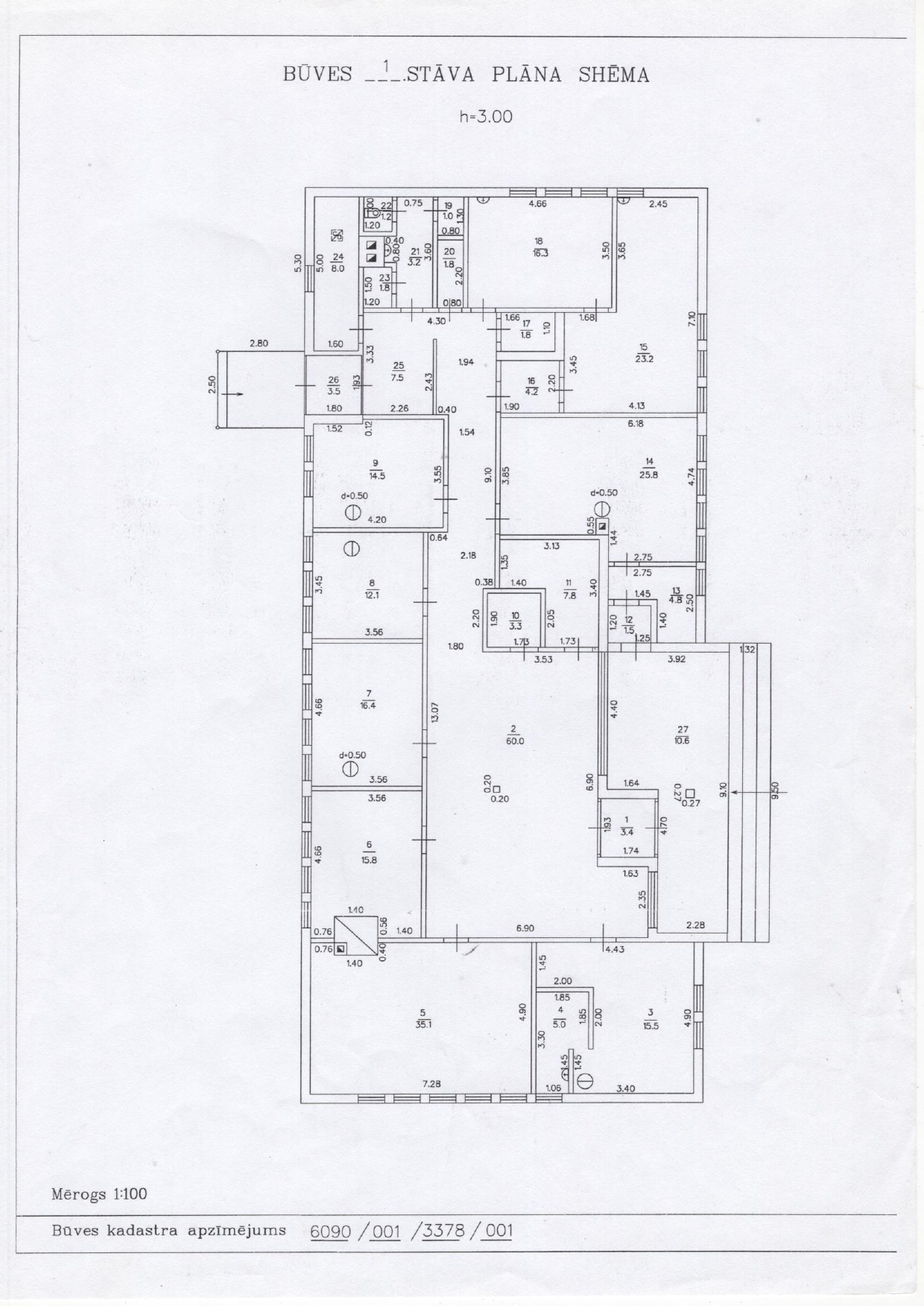 Pielikums Nr.2.Līgumam Nr…..Telpu nodošanas - pieņemšanas aktsDagdā, Krāslavas novadāKrāslavas novada pašvaldības Dagdas pilsētas un pagastu apvienība, reģistrācijas Nr.50900036651, Alejas ielā 4, Dagdā, Krāslavas novadā, turpmāk tekstā - Iznomātājs, kura vārdā pamatojoties uz nolikumu rīkojas apvienības vadītājs Edgars Tjarve, no vienas puses, un ______________, reģistrācijas numurs__________________, juridiskā adrese_________________________, turpmāk tekstā - Nomnieks, kura vārdā rīkojas valdes loceklis _______________________no otras puses, katrs atsevišķi un kopā turpmāk saukti Puse un Puses,sastādīja šo aktu par to, ka Iznomātājs ir nodevis, bet Nomnieks ir pieņēmis telpas saskaņā ar  Telpu nomas līgumu Nr………...Telpu tehnisko un vizuālo stāvokli abas puses ir pārbaudījušas, savstarpējo pretenziju nav.Telpu nodošanas – pieņemšanas akts sastādīts divos eksemplāros, pa vienam eksemplāram katrai Pusei.IZNOMĀTĀJS:Krāslavas novada pašvaldības Dagdas pilsētas un pagastu apvienība, reģistrācijas Nr.50900036651, Alejas ielā 4, Dagdā, Krāslavas nov., LV-5674Banka: SEB bankaKonts: LV39UNLA0055002444088E.Tjarve                                   .NOMNIEKS:___________________IznomātājsNomnieks_____________________________________